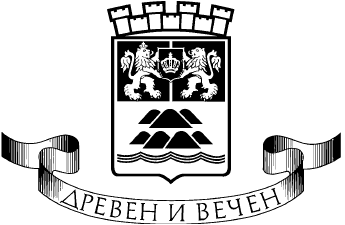 ОБЩИНА ПЛОВДИВ – РАЙОН  “СЕВЕРЕН”Пловдив, бул. „Цар Борис III Обединител” № 22 А,тел: (032) 901160, факс: (032) 901161На основание  глава ІХ, Раздел ІІ, раздел ІІІ от НРПУРОИРАЙОН „СЕВЕРЕН” – ОБЩИНА ПЛОВДИВОБЯВЯВА Търг с явно наддаванеОБЩИНА ПЛОВДИВ – РАЙОН  “СЕВЕРЕН”Пловдив, бул. „Цар Борис III Обединител” № 22 А,тел: (032) 901160, факс: (032) 901161На основание  глава ІХ, Раздел ІІ, раздел ІІІ от НРПУРОИРАЙОН „СЕВЕРЕН” – ОБЩИНА ПЛОВДИВОБЯВЯВА Търг с явно наддаванеОБЩИНА ПЛОВДИВ – РАЙОН  “СЕВЕРЕН”Пловдив, бул. „Цар Борис III Обединител” № 22 А,тел: (032) 901160, факс: (032) 901161На основание  глава ІХ, Раздел ІІ, раздел ІІІ от НРПУРОИРАЙОН „СЕВЕРЕН” – ОБЩИНА ПЛОВДИВОБЯВЯВА Търг с явно наддаванеОБЩИНА ПЛОВДИВ – РАЙОН  “СЕВЕРЕН”Пловдив, бул. „Цар Борис III Обединител” № 22 А,тел: (032) 901160, факс: (032) 901161На основание  глава ІХ, Раздел ІІ, раздел ІІІ от НРПУРОИРАЙОН „СЕВЕРЕН” – ОБЩИНА ПЛОВДИВОБЯВЯВА Търг с явно наддаванеОБЕКТНачален минимален размер такса без ДДС.Стъпка на наддаванеДепозитна вноскаСграда с обща площ от 38 кв.м, ПИ с идентификатор 56784.507.289.3, УПИ ХІ-комплексно застрояване, кв.141 по плана на Северно от панаирни палати, гр.Пловдив.76 лв.10%320 лв.1. Внасяне на депозит и закупуване на тръжна документация: 1.1.Таксата за тръжните книжа е 270 лева с ДДС и се закупуват от касата на Район „Северен”,               бул. „Цар Борис III Обединител” № 22А, стая № 6 до 16:00 ч. на 15.10.2018 г.1.2. Депозит за участие - се внася  до 16:00  ч. на 15.10. 2018 г.1.3. Попълнените тръжни документи се приемат в деловодството на район „Северен”, стая № 2 до 16:00 ч. на 15.10.2018 г.2. Провеждане на търга: Търгът ще се проведе на 16.10.2018 г. от 10:30 ч.  в заседателната зала ( стая № 22 ) на Район “Северен”, бул. „Цар Борис III Обединител” № 22А.3. Срок на разрешението за ползване:  10 години от датата на издаването.1. Внасяне на депозит и закупуване на тръжна документация: 1.1.Таксата за тръжните книжа е 270 лева с ДДС и се закупуват от касата на Район „Северен”,               бул. „Цар Борис III Обединител” № 22А, стая № 6 до 16:00 ч. на 15.10.2018 г.1.2. Депозит за участие - се внася  до 16:00  ч. на 15.10. 2018 г.1.3. Попълнените тръжни документи се приемат в деловодството на район „Северен”, стая № 2 до 16:00 ч. на 15.10.2018 г.2. Провеждане на търга: Търгът ще се проведе на 16.10.2018 г. от 10:30 ч.  в заседателната зала ( стая № 22 ) на Район “Северен”, бул. „Цар Борис III Обединител” № 22А.3. Срок на разрешението за ползване:  10 години от датата на издаването.1. Внасяне на депозит и закупуване на тръжна документация: 1.1.Таксата за тръжните книжа е 270 лева с ДДС и се закупуват от касата на Район „Северен”,               бул. „Цар Борис III Обединител” № 22А, стая № 6 до 16:00 ч. на 15.10.2018 г.1.2. Депозит за участие - се внася  до 16:00  ч. на 15.10. 2018 г.1.3. Попълнените тръжни документи се приемат в деловодството на район „Северен”, стая № 2 до 16:00 ч. на 15.10.2018 г.2. Провеждане на търга: Търгът ще се проведе на 16.10.2018 г. от 10:30 ч.  в заседателната зала ( стая № 22 ) на Район “Северен”, бул. „Цар Борис III Обединител” № 22А.3. Срок на разрешението за ползване:  10 години от датата на издаването.1. Внасяне на депозит и закупуване на тръжна документация: 1.1.Таксата за тръжните книжа е 270 лева с ДДС и се закупуват от касата на Район „Северен”,               бул. „Цар Борис III Обединител” № 22А, стая № 6 до 16:00 ч. на 15.10.2018 г.1.2. Депозит за участие - се внася  до 16:00  ч. на 15.10. 2018 г.1.3. Попълнените тръжни документи се приемат в деловодството на район „Северен”, стая № 2 до 16:00 ч. на 15.10.2018 г.2. Провеждане на търга: Търгът ще се проведе на 16.10.2018 г. от 10:30 ч.  в заседателната зала ( стая № 22 ) на Район “Северен”, бул. „Цар Борис III Обединител” № 22А.3. Срок на разрешението за ползване:  10 години от датата на издаването.